ARMENIA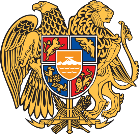 January 23, 201932nd Session of the UPR Working GroupReview of UruguayArmenia warmly welcomes the delegation of Uruguay and thanks for the presentation of the National report today.Armenia highly values that Uruguay was the first country which recognized the Armenian genocide in 1965 and welcomes enhancement of the national legal framework with the criminalization of incitement to commit genocide and other crimes against humanity and respective institutional reforms.We note with satisfaction the adoption of National Human Rights Education Plan and recommend to strengthen the institutional framework for human rights education. We commend Uruguay for adoption of the National Plan to Combat Trafficking in and Exploitation of Persons last year and recommend to intensify efforts in this area with special focus on women and children.In conclusion, we would like to thank Uruguay for excellent cooperation in the framework of Human Rights Council and wish all the success in the third UPR cycle.I thank you. 